Ленинский район (территория в районе ул.Чижевских – пустырь р.Свислочь)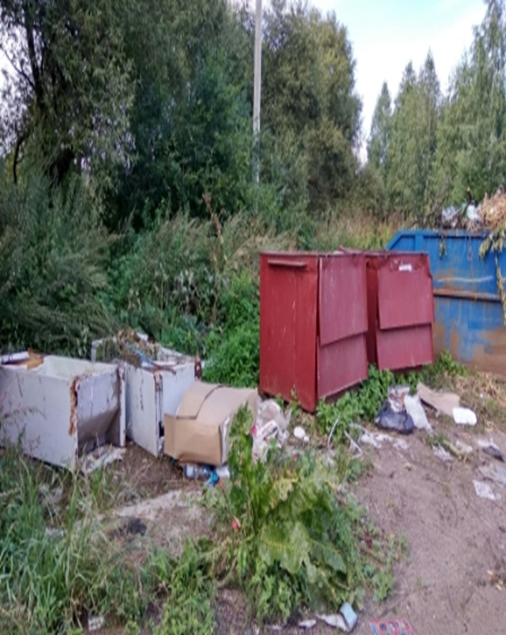 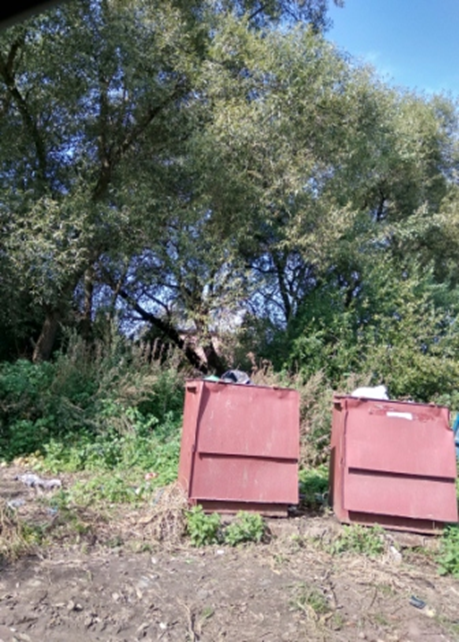                                до                                                                  после
Московский район (контейнерная площадка между домами № 51 и 55 по ул.  Уманской)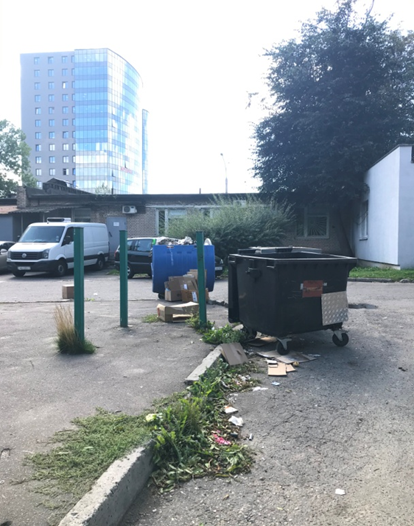 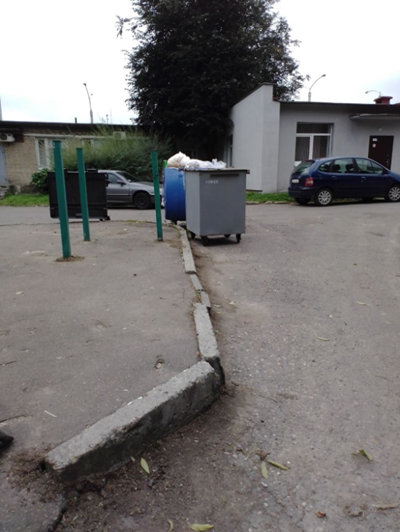                                   до                                                                  послеФрунзенский район (озелененная территория в границах ул.Берута-ул.Одоевского)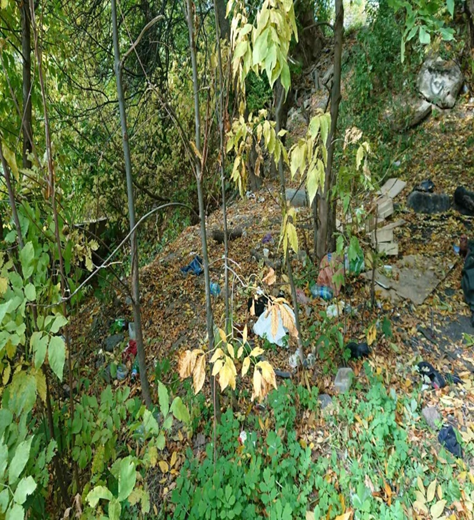 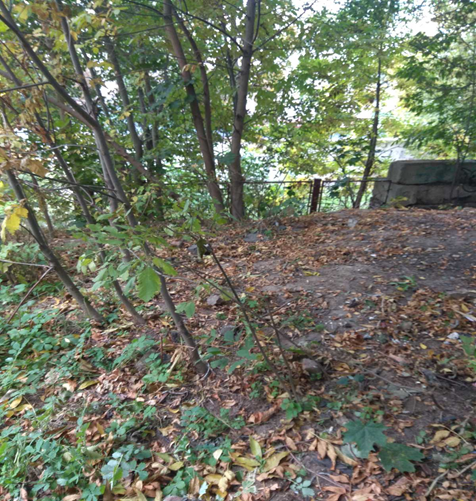 ДО                                                        ПОСЛЕФрунзенский район (территория зоны отдыха, прилегающая к Рафиевскому саду со стороны ул.М.Лосика)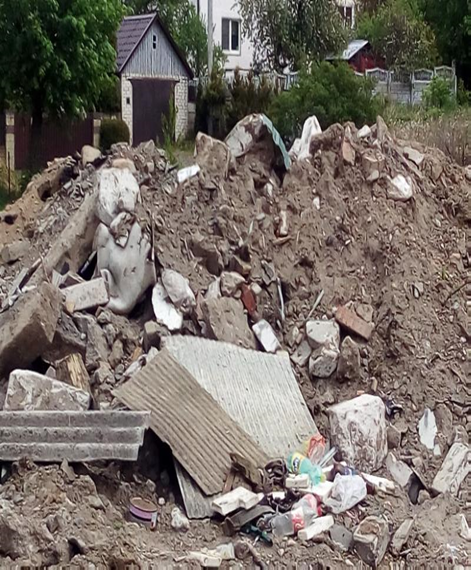 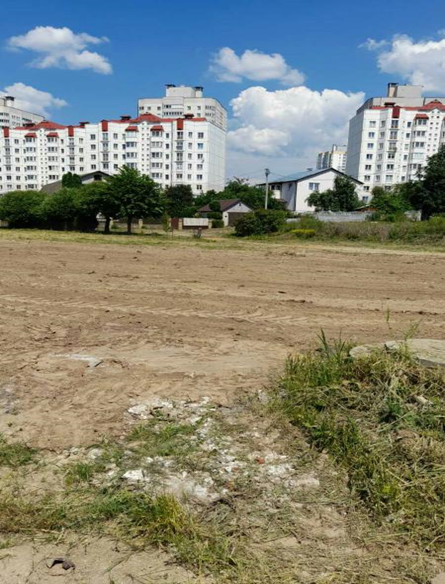 ДО                                                        ПОСЛЕЗаводской район (река Тростянка в районе мемориального комплекса«Тростенец)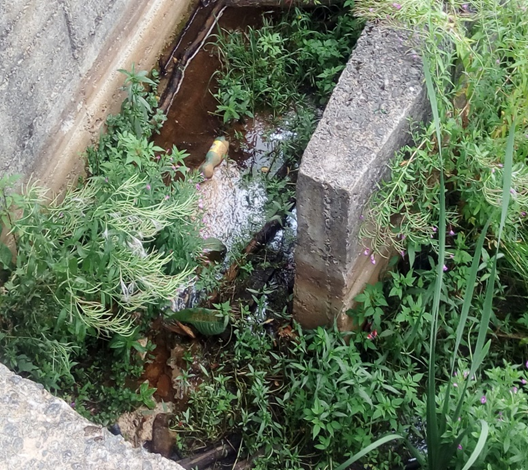 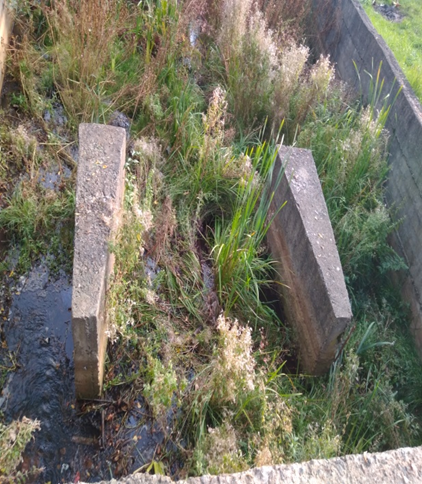                                     до                                                                    послеПартизанский район (территория  бывшего военного полигона Колодищи)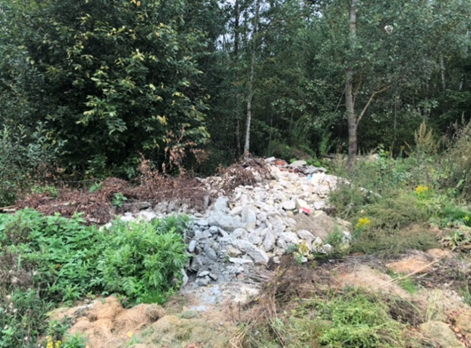 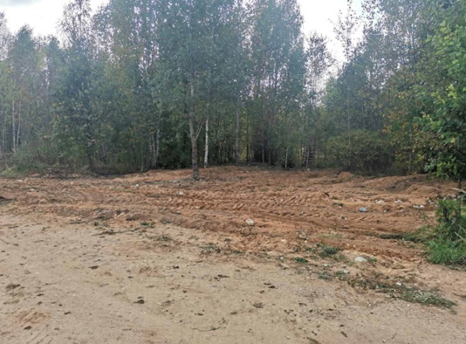 до                                                                      после